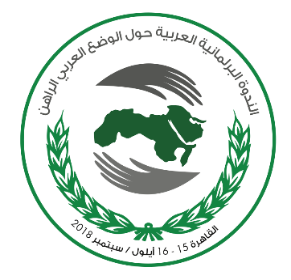 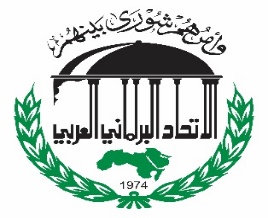 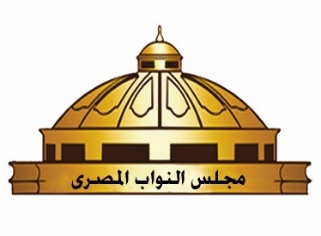       مجلس النواب المصري                                                                                                                         الاتحاد البرلماني العربي                                                                                           - استمارة الحجز بفندق THE NILE RITZ-CARLTON-الندوة البرلمانية العربيةحول الوضع العربي الراهنالــقــاهـــرة 15-16 أيلول/ سبتمبر 2018   يرجى تعبئة الاستمارة وإرسالها مباشرة الى الفندق وللضرورة التنظيمية إلى كل من أمانة الشعبة البرلمانية المصرية والأمانة العامة للاتحاد البرلماني العربي:Address: 1113 Corniche El Nil, Cairo, EgyptPhone: +202 25778899Fax: +202 25780475Email : islam.elkilany@ritzcarlton.com ااسم المشارك (ة) :	ااسم المشارك (ة) :	ااسم المشارك (ة) :	ااسم المشارك (ة) :	ااسم المشارك (ة) :	ااسم المشارك (ة) :	الصفة:الصفة:الصفة:الدولة:الدولة:الدولة:الهاتف : الهاتف : الهاتف : رقم جواز السفر:رقم جواز السفر:رقم جواز السفر:الفاكس : الفاكس : الفاكس : E-mail : E-mail : E-mail : المغادرةالمغادرةالمغادرةالوصولالوصولالوصول	رقم الرحلة	ساعة المغادرةالتاريخ 	رقم الرحلة	ساعة الوصولالتاريخ الفندق : نوع الغرفة : الفندق : نوع الغرفة : الفندق : نوع الغرفة : الفندق : نوع الغرفة : الفندق : نوع الغرفة : الفندق : نوع الغرفة : لضمان حجزكم، المرجو التأشير على المعلومات التالية :نوع بطاقة الائتمان: Eurocard / Mastercard 	 Visa	 American Express	 Dinersرقم بطاقة الائتمان :	     			تاريخ انتهاء الصلاحية :        : سيتم الدفع نقدا عند الوصول لضمان حجزكم، المرجو التأشير على المعلومات التالية :نوع بطاقة الائتمان: Eurocard / Mastercard 	 Visa	 American Express	 Dinersرقم بطاقة الائتمان :	     			تاريخ انتهاء الصلاحية :        : سيتم الدفع نقدا عند الوصول لضمان حجزكم، المرجو التأشير على المعلومات التالية :نوع بطاقة الائتمان: Eurocard / Mastercard 	 Visa	 American Express	 Dinersرقم بطاقة الائتمان :	     			تاريخ انتهاء الصلاحية :        : سيتم الدفع نقدا عند الوصول لضمان حجزكم، المرجو التأشير على المعلومات التالية :نوع بطاقة الائتمان: Eurocard / Mastercard 	 Visa	 American Express	 Dinersرقم بطاقة الائتمان :	     			تاريخ انتهاء الصلاحية :        : سيتم الدفع نقدا عند الوصول لضمان حجزكم، المرجو التأشير على المعلومات التالية :نوع بطاقة الائتمان: Eurocard / Mastercard 	 Visa	 American Express	 Dinersرقم بطاقة الائتمان :	     			تاريخ انتهاء الصلاحية :        : سيتم الدفع نقدا عند الوصول لضمان حجزكم، المرجو التأشير على المعلومات التالية :نوع بطاقة الائتمان: Eurocard / Mastercard 	 Visa	 American Express	 Dinersرقم بطاقة الائتمان :	     			تاريخ انتهاء الصلاحية :        : سيتم الدفع نقدا عند الوصول 